Supplementary Corrigendum MaterialCorrigendum: DDR: Efficient computational method to predict drug–target interactions using graph mining and machine learning approaches Rawan S. Olayan1, Haitham Ashoor1 and Vladimir B. Bajic1,* 1King Abdullah University of Science and Technology (KAUST), Computational Bioscience Research Center (CBRC), Computer, Electrical and Mathematical Sciences and Engineering (CEMSE) Division, Thuwal, Saudi Arabia *To whom correspondence should be addressed.Changes in the main article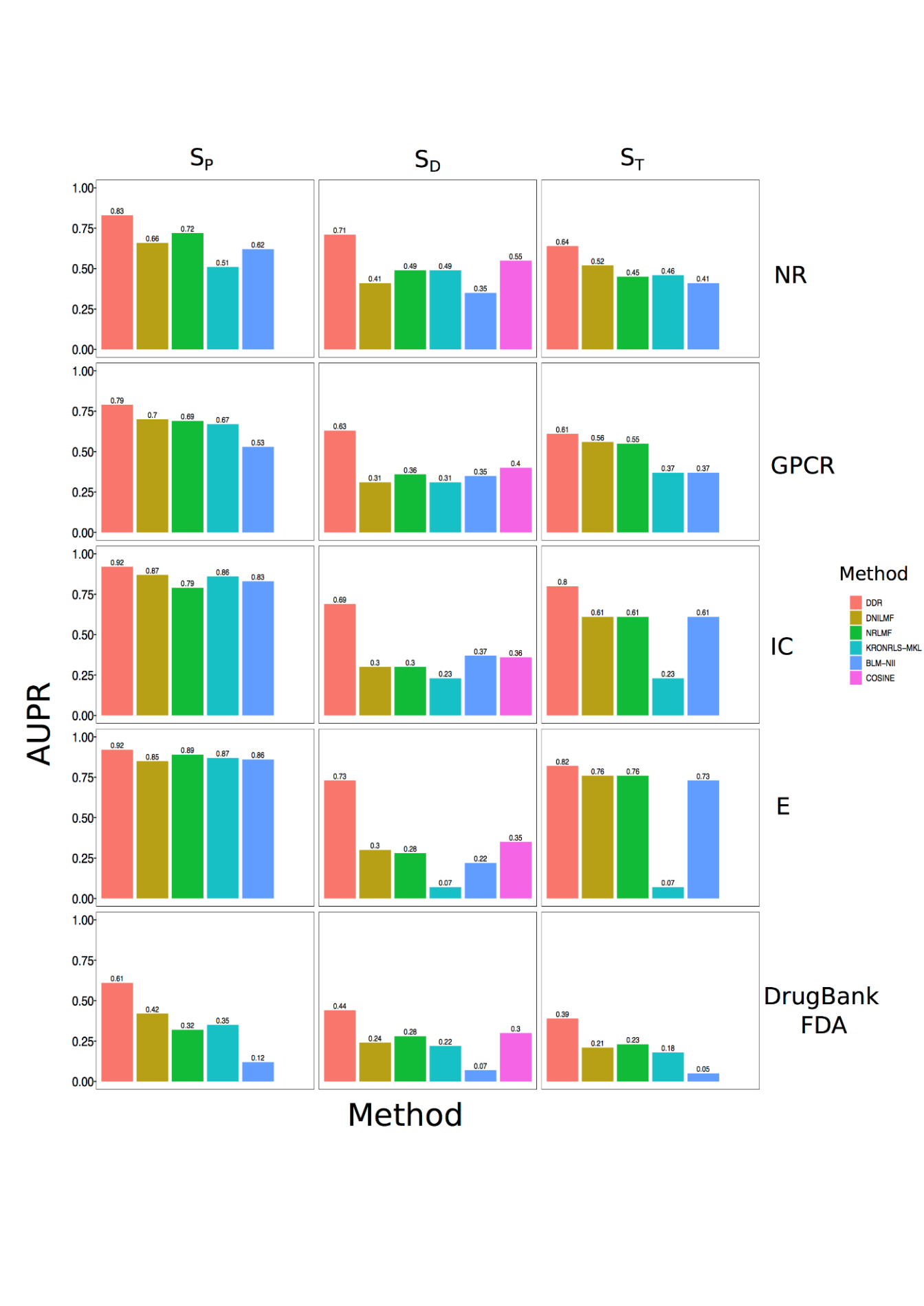 Supplementary Corrigendum Figure S1 (corrected original Fig. 2). Comparison results (in terms of AUPR scores) of DDR with the ﬁve state of the art methods (DNILMF, NRLMF, KRONRLS-MKL, COSINE and BLM-NII) using 5-repeats of 10-fold CV. Results are obtained under three prediction tasks (SP, SD and ST) over all datasets (NR, GPCR, IC, E and DrugBank_FDA) used in this study. The results for DNILMF, NRLMF, KRONRLS-MKL, COSINE and BLM-NII are obtained using the best parameters reported in the respective publications.Changes in the original Supplementary MaterialIn the original Supplementary Table S2:The AUC value for COSINE in the SD setting on the DrugBank_FDA dataset should be 0.88.Corrected original Supplementary Table S3. Average position ranking, based on AUPR values reported from 5-repeats of 10-fold CV, for all methods (DDR, DNILMF, NRLMF, KRONRLS-MKL, COSINE, BLM-NII) using all datasets (NR, GPCR, IC, E, DrugBank_FDA) used in this study and under the three prediction settings (SP, SD, ST). Green highlight marks the changes.In the original Supplementary Table S4:The AUPR and AUC values for COSINE in the SD setting on the DrugBank_FDA dataset, should be 0.25 and 0.84, respectively.Position of changes p. 1164, line 13 of Abstractstandsby 34% when the drugs are new,should beby 31% when the drugs are new,Position of changes p. 1169, Sub-section 4.1, right column, line 1stands, (SD: 14%) andshould be, (SD: 32%) andPosition of changesp. 1169, Sub-section 4.1, right column, line 19stands, (SD: 79%) andshould be, (SD: 86%) andPosition of changes p. 1170, Sub-section 4.1, left column, line 11standsand 22%, forshould beand 20%, forPosition of changesp. 1170, Sub-section 4.1, left column, lines 30-31standsby 34% for predicting DTIs as in setting (SD)should beby 31% for predicting DTIs as in setting (SD)Position of changesp. 1170, Sub-section 4.1, left column, last line before Sub-section 4.2stands51% in the SD settingshould be21% in the SD settingPosition of changesp. 1172, Section 5, left column, lines 34-40standsOn the other hand, in predicting DTIs in both settings of SD and ST, we observed that the second best method, based on the weighted average of AUPR results over the five different datasets, is the NRLMF method. This is due to the methodology followed by the NRLMF method in incorporating neighborhood information from most similar drugs and target proteins.should beOn the other hand, in predicting DTIs, we observed that the second best method, based on the weighted average of AUPR results over the five different datasets in the ST and SD setting, are the NRLMF and COSINE, respectively.DatasetDDR rankDNILMF rankNRLMF rankCOSINE rankKRONRLS-MKL rankBLM-NII rankSPSPSPSPSPSPSPNR132NA54GPCR123NA45IC125NA34E152NA34DrugBank_FDA124NA35Average ranking12.83.2NA3.64.4SDSDSDSDSDSDSDNR143235GPCR153254IC144352E134265DrugBank_FDA143256Average ranking143.42.24.84.4STSTSTSTSTSTSTNR124NA35GPCR123NA44IC122NA32E122NA43DrugBank_FDA132NA45Average ranking12.22.6NA3.63.8Average ranking over all datasets and under three settings133.0667NA44.2